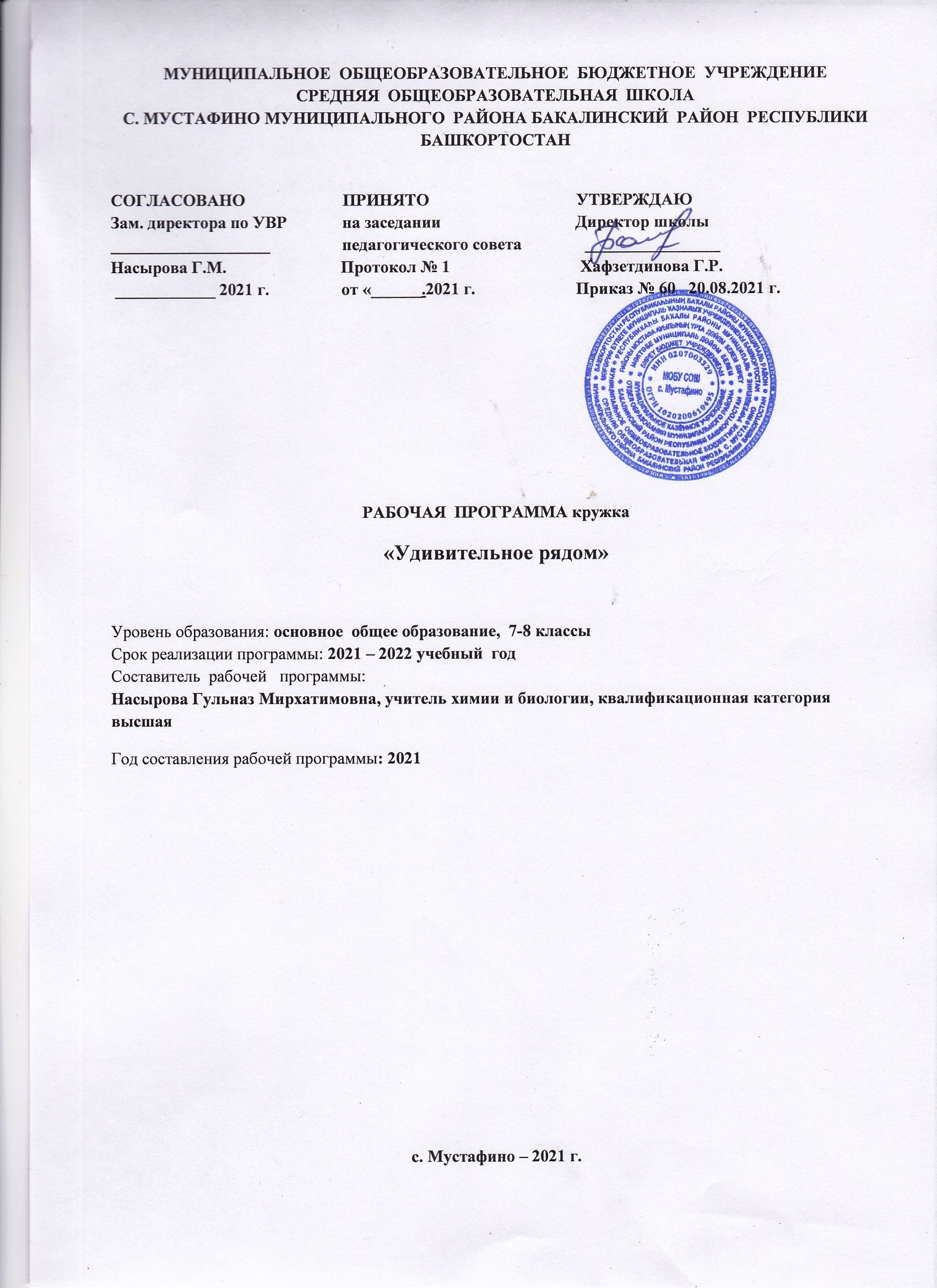 МУНИЦИПАЛЬНОЕ  ОБЩЕОБРАЗОВАТЕЛЬНОЕ  БЮДЖЕТНОЕ  УЧРЕЖДЕНИЕ СРЕДНЯЯ  ОБЩЕОБРАЗОВАТЕЛЬНАЯ  ШКОЛА С. МУСТАФИНО МУНИЦИПАЛЬНОГО  РАЙОНА БАКАЛИНСКИЙ  РАЙОН  РЕСПУБЛИКИ  БАШКОРТОСТАНСОГЛАСОВАНО                       ПРИНЯТО                                   УТВЕРЖДАЮЗам. директора по УВР             на заседании                                Директор школы___________________                 педагогического совета               ________________ Насырова Г.М.                           Протокол № 1                               Хафзетдинова Г.Р. ____________ 2021 г.                 от «______.2021 г.                        Приказ № 60   20.08.2021 г.                                                                                                                                                            	РАБОЧАЯ  ПРОГРАММА кружка«Удивительное рядом»Уровень образования: основное  общее образование,  7-8 классы                                                                                                                                                              Срок реализации программы: 2021 – 2022 учебный  год                                                                                                                                                   Составитель  рабочей   программы:                                                                                                                                                       Насырова Гульназ Мирхатимовна, учитель химии и биологии, квалификационная категория высшая                                                                                                          Год составления рабочей программы: 2021          с. Мустафино – 2021 г. Планируемые результаты  кружкаЛичностными результатами освоения курса кружка «Удивительное рядом» являются следующие умения:-осознавать единство и целостность окружающего мира, возможности его познаваемости и объяснимости на основе достижений науки; -постепенно выстраивать собственное целостное мировоззрение;-осознавать потребность и готовность к самообразованию, в том числе и в рамках самостоятельной деятельности вне школы;-оценивать жизненные ситуации с точки зрения безопасного образа жизни и сохранения здоровья;-оценивать экологический риск взаимоотношений человека и природы; -формировать  экологическое мышление: умение оценивать свою деятельность и поступки других людей с точки зрения сохранения окружающей среды – гаранта жизни и благополучия людей на Земле;-средством развития личностных результатов служит учебный материал, и прежде всего продуктивные задания учебника, нацеленные на  – умение оценивать:– риск взаимоотношений человека и природы Метапредметными результатами освоения курса кружка «Удивительное рядом» является формирование универсальных учебных действий (УУД).Регулятивные УУД:Самостоятельно обнаруживать и формулировать учебную проблему, определять цель учебной деятельности, выбирать тему проекта.Выдвигать версии решения проблемы, осознавать конечный результат, выбирать из предложенных и искать самостоятельно  средства достижения цели.Составлять (индивидуально или в группе) план решения проблемы (выполнения проекта).Работая по плану, сверять свои действия с целью и, при необходимости, исправлять ошибки самостоятельно.В диалоге с учителем совершенствовать самостоятельно выработанные критерии оценки.Средством формирования регулятивных УУД служат технология проблемного диалога на этапе изучения нового материала и технология оценивания образовательных достижений (учебных успехов). Познавательные УУД:Анализировать, сравнивать, классифицировать и обобщать факты и явления. Выявлять причины и следствия простых явлений.Осуществлять сравнение, сериацию и классификацию, самостоятельно выбирая основания и критерии для указанных логических операций; строить классификацию на основе дихотомического деления (на основе отрицания).Строить логическое рассуждение, включающее установление причинно-следственных связей.Создавать схематические модели с выделением существенных характеристик объекта. Составлять тезисы, различные виды планов (простых, сложных и т.п.). Преобразовывать информацию  из одного вида в другой (таблицу в текст и пр.).Вычитывать все уровни текстовой информации. Уметь определять возможные источники необходимых сведений, производить поиск информации, анализировать и оценивать ее достоверность. Средством формирования познавательных УУД служит учебный материал, и прежде всего продуктивные задания учебника, нацеленные на:–  осознание роли жизни;– рассмотрение биологических процессов в развитии– использование биологических знаний в быту – объяснять мир с точки зрения биологии.Коммуникативные УУД:Самостоятельно организовывать учебное взаимодействие в группе (определять общие цели, распределять роли, договариваться друг с другом и т.д.).Средством  формирования коммуникативных УУД служат технология проблемного диалога (побуждающий и подводящий диалог) и организация работы в малых группах, а также использование на уроках элементов технологии продуктивного чтения. 2. Уметь:Предметными результатами освоения курса кружка «Удивительное рядом» являются следующие умения:– осознание роли жизни:– определять роль в природе различных групп организмов;– объяснять роль живых организмов в круговороте веществ экосистемы.– рассмотрение биологических процессов в развитии:– приводить примеры приспособлений организмов к среде обитания и объяснять их значение;– находить черты, свидетельствующие об усложнении живых организмов по сравнению с предками, и давать им объяснение;– объяснять приспособления на разных стадиях жизненных циклов.– использование биологических знаний в быту:– объяснять значение живых организмов в жизни и хозяйстве человека.–  объяснять мир с точки зрения биологии:– перечислять отличительные свойства живого;– различать (по таблице) основные группы живых организмов (бактерии: безъядерные, ядерные: грибы, растения, животные) и основные группы растений (водоросли, мхи, хвощи, плауны, папоротники, голосеменные и цветковые);– определять основные органы растений (части клетки);– объяснять строение и жизнедеятельность изученных групп живых организмов (бактерии, грибы, водоросли, мхи, хвощи, плауны, папоротники, голосеменные и цветковые);– понимать смысл биологических терминов;– характеризовать методы биологической науки (наблюдение, сравнение, эксперимент, измерение) и их роль в познании живой природы;– проводить биологические опыты и эксперименты и объяснять их результаты; пользоваться увеличительными приборами и иметь элементарные навыки приготовления и изучения препаратов.      - характеризовать особенности строения и процессов жизнедеятельности       биологических объектов (клеток, организмов), их практическую                             значимость;    -применять методы биологической науки для изучения клеток и организмов:    - проводить наблюдения за живыми организмами, ставить несложные     биологические эксперименты и объяснять их результаты, описывать      биологические объекты и процессы;     - использовать составляющие исследовательской и проектной деятельности      по изучению живых организмов (приводить доказательства,                                               классифицировать, сравнивать, выявлять взаимосвязи);– оценивать поведение человека с точки зрения здорового образа жизни:– использовать знания биологии при соблюдении правил повседневной гигиены;– различать съедобные и ядовитые грибы и растения своей местности.- ориентироваться в системе познавательных ценностей: оцениватьинформацию о живых организмах, получаемую из разных источников;последствия деятельности человека в природе.Обучающиеся получат возможность научиться:соблюдать правила работы в кабинете биологии, с биологическими приборами и инструментами;• выделять эстетические достоинства объектов живой природы;• осознанно соблюдать основные принципы и правила отношения к живой природе;• ориентироваться в системе моральных норм и ценностей по отношению к объектам живой природы (признание высокой ценности жизни во всех ее проявлениях, экологическое сознание, эмоционально-ценностное отношение к объектам живой природы);• находить информацию о растениях и животных в научно-популярной литературе, биологических словарях и справочниках, анализировать, оценивать ее и переводить из одной формы в другую;• выбирать целевые и смысловые установки в своих действиях и поступках по отношению к живой природе. Содержание программы кружка1.Удивительное под микроскопом.Всего 9 часов, в т.ч.  4 аудиторные..Введение: изучай, познавай, исследуй. Методы изучения живых объектов. Правила безопасности, меры первой помощи.Прибор открывающий тайны. Правила работы с микроскопом. Удивительные невидимки. Особенности и разнообразие бактерий. Бактерии в жизни человека. Суд над бактериями. Поветрия. Вирусы, вирусные заболевания. Простейшие организмы.5 внеаудиторныеПриготовление микропрепаратов.Работа над проектом: Удивительные невидимки.Рассматривание простейший организмов под микроскопом. Викторина.Защита проектов2. Осенние открытия. всего 7 часов аудиторные 3Сезонность в природе, фотопериодизм.Осень в жизни растений и животных, Период покоя у растений. Анабиоз и спячка у  животных.Грибное царствоВнеаудиторные 4Экскурсия, фоторепортаж. «Унылая пора…» Мукор под микроскопом. Лабораторная работа. Защита проекта «Лекарство из лукошка.» Выставка «Дары природы»3. Зеленый мир. Всего 8часов аудиторные 3 Фитомир. Особенности и многообразие растений. Строение, жизнедеятельность растений.Фитонциды, лекарственные растения, растения Красной книги.Внеаудиторные 5 Практическая работа с гербарием Проектная деятельность . Получение вытяжки хлорофилла. Опыт: Воздействие фитонцидов на развитие плесневого грибка. Защита проекта Изучение растений Красной книги Саратовской области.4. Зоомир Всего 2 часа  Зоомир. Особенности и многообразие животных. Явление фотолюминесценции. Сверчки, глубоководные рыбы. В мире драконов. Варан, гаттерия, игуаны. Эти пушистые любимцы. В мире млекопитающих животных.      Тайны невидимок.  Выращивание культуры инфузории –туфельки.« Порхающие цветы» Определение бабочек по коллекциям и рисункам. КТД. Создание настольной игры «Зооленд» Защита проектов» Животные Красной книги» Зоовикторина « Загадки природы»5. Человек разумный.  Всего часов 2  Человек- царь природы или ее часть.Особенности биоритмов человека. Если хочешь быть здоров.  Гигиена, гимнастика, закаливание.             Как мы устроены. Изучение организма человека  по атласам и таблицам. Функциональные пробы и исследования работы организма человека. Определение биоритмов учащихся класса при помощи тестов. Защита проекта: « Влияние вредных привычек на здоровье человека»6.Эволюция природы  Всего часов 2  Начало эволюции. Рождение Земли. История динозавров. Теории  и гипотезы исчезновения динозавров. Удивительные далекие предки современных животных Саблезубый тигр, археоптерикс, звероящер. Составление эволюционного древа. Завоевание суши.  Проектная деятельность.  Саламандра- потомок стегоцефалов. Защита проектов.7. Виват весна, виват природа! Всего часов 2   Весна в жизни растений. Весенние явления в природе. Подснежники. Первые весенние цветы – первоцветы. Охраняемые первоцветы. Перелетные птицы, их многообразие, охрана птиц.Экскурсия. Фоторепортаж.  Весенние пейзажи. Черенкование комнатных растений Перелетные птицы. Фоторепортаж. Занятие- игра: Виват вена, виват природа.7. Мы- зеленые Всего часов 2    Экологические проблемы планеты. Вырубка лесов, глобальное потепление климата, разрушение озонового экрана. Экологические организации. Их деятельность. Памятники природы. Животные и растения Красной книги. Обзорная экскурсия Состояние природы в  районе лицея. Фоторепортаж. Исследование воды из речки»Лицейки» Экологическая тропа. Социальная акция: «Аллея дружбы». Посадка деревьев в микрорайоне. Экологическая акция: «Чистый двор»Календарно- тематическое планированиеРесурсное обеспечение реализации программы Интерактивная доскаКомпьютерЛабораторное оборудованиеЛабораторный практикум. Биология 6-11 класс (учебное электронное издание), Республиканский мультимедиа центр, 2004Биология. Растения. Бактерии. Грибы. Лишайники. 6 класс. Образовательный комплекс, (электронное учебное издание), Фирма «1 С», Издательский центр «Вентана-Граф», 2007Биология. Животные. 7 класс. Образовательный комплекс, (электронное учебное издание), Фирма «1 С», Издательский центр «Вентана-Граф», 2007Список литературыОсновная лмтература:Акимушкин И. И. Занимательная биология. - М.: Молодая гвардия, 1972.- 304с 6 ил.;Занимательные материалы и факты по общей биологии в    вопросах и ответах. 5-11 классы / авт.-сост. М.М. Боднарук, Н.В. ,  Ковылина.   – Волгоград: Учитель, 2007.Кристиан де Дюв. Путешествие в мир живой клетки. М.: «Мир» 1987.Энциклопедя для детей. Биология. М.: «Аванта+» 1996.Красная книга Саратовской области: Грибы. Лишайники. Растения. Животные/Комитет охраны окружающей среды и природопользования Саратов.обл. – Саратов: Изд-во Торгово-промышленной палаты Саратов. обл.,  2006. – 528 с.: ил.;16 с. ил.(вкладка).Дополнительная литература:1. Величковский Б.Т., Кирпичев В.И., Суравегина И.Т. Здоровье человека и окружающая среда. Учебное пособие. М.: Новая школа, 1997.2. Ивахненко М.Ф., Корабельников В.А. Живое прошлое Земли: Кн. Для учащихся. - М.: Просвещение, 1987.3. Мажуга П.М., Хрисанфова Е.Н. От вероятного - к очевидному. - К.: Молодь, 1989.4. Миноранский В.А. Казадаев А.А. Редкие и исчезающие виды животных Ростовской области: Методическое пособие для учителя. Ростов н/Д. : Изд-во облИУУ, 1995.5. Нагорный Б.А. Твой край родной: Занимательное краеведение в вопросах и ответах. - Ростов н/Д: Кн. Изд-во,1988.6. Основы медицинских знаний учащихся: Проб. Учеб. Для сред. Учеб. Заведений под ред. М.И. Гоголева. - М.: Просвещение, 1991.7. Удивительная планета Земля . Под ред. Н. Ярошенко. - ЗАО "Издательский Дом Ридерз Дайджест",2003.8. Федяева В.В., Абрамова Т.И. Редкие и исчезающие виды растений: Методическое пособие для учителя. - Ростов н/Д.: Изд-во облИУУ, 1995.9. Я познаю мир: Загадочные животные: Дет. Энцикл. / Н.Н. Непомнящий. - М.: ООО "Издательство АСТ", 2003.Интернет-ресурсыhttp://school-collection.edu.ru/) . «Единая коллекция Цифровых Образовательных Ресурсов» www.bio.1september.ru – газета «Биология» www.bio.nature.ru – научные новости биологииwww.edios.ru – Эйдос – центр дистанционного образованияwww.km.ru/education - учебные материалы и словари на сайте «Кирилл и Мефодий»№Тема занятияДата проведенияДата проведения№Тема занятияПо плануПо    фактуУдивительное под микроскопом. (9 часов)Введение: изучай, познавай, исследуй. Методы изучения живых объектов. Правила безопасности, меры первой помощи.Прибор открывающий тайны. Правила работы с микроскопом.. Приготовление микропрепаратовУдивительные невидимки. Особенности и разнообразие бактерий. Бактерии в жизни человека. Суд над бактериямиПоветрия. Вирусы, вирусные заболевания. Простейшие организмы.Рассматривание простейший организмов под микроскопом.Работа над проектом: Удивительные невидимкиВикторина.Защита проектовОсенние открытия 7 часов()Осень в жизни растений и животныхЭкскурсия, фоторепортаж. «Унылая пора…»Сезонность в природе, фотопериодизмПериод покоя у растений. Анабиоз и спячка у  животныхГрибное царствоМукор под микроскопом. Лабораторная работа.Защита проекта «Лекарство из лукошка.» Выставка «Дары природы»Зеленый мир( 2  часа) 1Фитомир. Особенности и многообразие растений.Практическая работа с гербариемСтроение, жизнедеятельность растений.2Проектная деятельность . Получение вытяжки хлорофиллаФитонциды, лекарственные растения.Зоомир ( 2  часа)1Зоомир. Особенности и многообразие животных.Тайны невидимок.  Выращивание культуры инфузории –туфельки.2Защита проектов» Животные Красной книги»Человек  разумный (2  часа)Функциональные пробы и исследования работы организма человекаОпределение биоритмов учащихся класса при помощи тестов.Эволюция природы( 2  часа )Составление эволюционного древа.Завоевание суши.  Проектная деятельность.  Саламандра- потомок стегоцефаловВиват весна, виват природа! (2  часа)Весна в жизни растений. Весенние явления в природе.Экскурсия. Фоторепортаж.  Весенние пейзажи.Подснежники. Первые весенние цветы – первоцветы. Охраняемые первоцветы.Черенкование комнатных растенийМы- зеленые ( 2  часа)Исследование воды из речки  Мустафинка Экологическая тропа